ПриложениеУТВЕРЖДЕНраспоряжением Главымуниципального образования"Город Архангельск"от 04.12.2019 № 4311рПРОЕКТ ПЛАНИРОВКИ территории в Ломоносовском территориальном округе г. Архангельска в границах ул. Урицкого, ул. Тимме Я., ул. Смольный Буян, просп. Обводный каналПоложение о размещении объектов капитального строительстваВведениеПроект корректировки планировки привокзальной части муниципального образования "Город Архангельск" в границах ул. Урицкого, ул. Тимме Я., 
ул. Смольный Буян, просп. Обводный канал разработан проектной организацией ИП Нечаева Л.Н.Заказчик проекта – ООО "Ника".Основанием для разработки проекта являются:распоряжение Главы муниципального образования "Город Архангельск" от 25.01.2019 № 169р "О подготовке проекта планировки территории в Ломоно-совском территориальном округе г.Архангельска в границах ул.Урицкого, ул.Тимме Я., ул.Смольный Буян, просп.Обводный канал;техническое задание на подготовку проекта планировки территории 
в Ломоносовском территориальном округе г. Архангельска в границах ул. Урицкого, ул. Тимме Я., ул. Смольный Буян, просп. Обводный канал.Проект выполнен в соответствии с Градостроительным Кодексом Российской Федерации, Земельным кодексом Российской Федерации, СП 42.13330.2011 "Свод правил. Градостроительство. Планировка и застройка городских и сельских поселений", Генеральным планом муниципального образования "Город Архангельск", Правила землепользования и застройки муниципального образования "Город Архангельск, иные законы и нормативные правовые акты, определяющие направления социально-экономического и градостроительного развития муниципального образования "Город Архангельск", охраны окружающей среды и рационального использования природных ресурсов. Целью разработки проекта является:размещение здания многоуровневой крытой автостоянки для хранения легкового автотранспорта на проекте планировки привокзальной части города 
в границах ул. Урицкого, ул. Тимме Я., ул. Смольный Буян, просп. Обводный канал вместо зеленой зоны и возможность его реконструкции;определение параметров функциональных зон и объектов жилищного строительства, отдыха и социального обслуживания населения с учетом размещаемого здания;установление границ и параметров земельных участков, в том числе, резервируемых для инженерно-технических объектов, коммуникаций и транспорта.Проект планировки определяет:концепцию архитектурно-пространственного развития проектируемой территории;параметры застройки;организацию улично-дорожной сети и транспортного обслуживания;развитие системы социального обслуживания, инженерного оборудования и благоустройства, развитие рекреационных территорий и системы озеленения.Графические материалы разработаны с использованием топографической основы М 1:500, предоставленной заказчику департаментом градостроительства муниципального образования "Город Архангельск" в бумажном и электронном виде.1. Градостроительная ситуацияПроектируемый район расположен на правом берегу реки Северной Двины и является юго-восточной частью Ломоносовского территориального округа города Архангельска. Территория в границах разработки проекта планировки составляет 15,62 га.Границами разработки проекта планировки являются:с северо-восточной стороны – ул. Тимме Я.;с юго-западной стороны – просп. Обводный канал;с северо-западной стороны – ул. Урицкого;с востока и юго-востока – ул. Смольный Буян.Проектируемый район находится в относительном геометрическом центре города Архангельска, имеет достаточно сформировавшуюся систему магистральных улиц и транспортных связей с другими частями города и загородными территориями.2. Архитектурно-планировочное решениеВ настоящее время территория района, ограниченного улицами Урицкого, Тимме Я., Смольный Буян, просп. Обводный канал, занята существующей разноэтажной застройкой, общественными и бытовыми объектами. В районе имеются учреждения обслуживания областного и городского значения. Это высшие и средние специальные учебные заведения (САФУ (Высшая школа информа-ционных технологий и автоматизированных систем), Архангельский педагогический колледж, Архангельский политехнический техникум), административные и общественно-деловые учреждения.Планировочная структура и архитектурно-пространственное решение разработаны в соответствии с общими принципами, заложенными в Генеральном плане муниципального образования "Город Архангельск".В корректировке проекта планировки закладываются следующие принципы:формирование системы обслуживающих и деловых центров на основных планировочных направлениях и композиционных узлах;формирование системы пешеходных зон в районе жилой застройки.Проектом предлагается организация внутренних пешеходных связей и внутридворовых проездов, соединяющих основные центры притяжения.В квартале предусмотрены две зоны застройки – жилая зона Ж-8-2 (общежития, среднеэтажная, многоэтажная застройки, деловое управление, бытовое обслуживание и др.), в которой и находится реконструируемый объект, и зона образовательных учреждений О-1, в которой расположены такие объекты, 
как Высшая школа информационных технологий, Архангельский педагогический колледж и Политехнический техникум.3. Определение параметров планируемого жилищного строительства, системы обслуживания населения3.1 Жилищный фондНового строительства жилого фонда на территории рассматриваемого квартала не предполагается. Существующий на территории квартала объем жилой площади – ориентировочно 62 тыс. м².В квартале на данный момент только одна оборудованная площадка 
для игр детей.Исходя из нормы жилья на одного человека: 62000м²/30м² = 2060 человек.Детские площадки: 2060чел*0,3 м²/чел= 618 м².Спортивные площадки: 2060 чел *1 м²/чел=2060 м² (так как застройка 
в квартале преимущественно 9-этажная, допускается сократить спортивные площадки на 50%).2060 м²*0,5=1030 м².Площадки для отдыха взрослых: 2060*0,1 м²/чел=206 м².Таким образом, для размещения площадок различного назначения требуется 1944 м². В связи со сложившейся застройкой квартала, есть возможность использовать под площадки только 688 м².3.2. Увеличение численности населения квартала проектом не предусмотрено.3.3. Плотность населения –132 чел./га.3.4. Общественные зданияНового строительства административных и общественных зданий 
на территории рассматриваемого квартала не предполагается.Технико-экономические показатели квартала приведены ниже в таблице.Таблица – Технико-экономические показатели кварталаПлощадь застройки вносимой в проект планировки парковки составляет 530 м², поэтому существенного изменения процента застройки квартала 
не произойдет.4. Улично-дорожная сеть. Транспортное обслуживаниеВ планировочной структуре улично-дорожной сети относительно проекта планировки от 25 декабря .2015 года серьезных изменений не планируется. Основные изменения в перспективной структуре улично-дорожной сети проектируемого района возникли в связи с размещением на чертеже проекта планировки здания крытой автостоянки, а именно добавлен проезд вдоль 
9-этажного жилого дома по адресу ул. Смольный Буян, д. 21 для наиболее удобного подъезда к зданию автостоянки.Крытых автостоянок, за исключением проектируемой, в данном районе не предусмотрено. Постоянное хранение автомобилей для существующего жилья осуществляется за счет существующих гаражных массивов (ориентировочно 
94 машиноместа) и на внутриквартальной территории.Исходя из площади жилья, размещенного в квартале (62 тыс. м²), получаем:62000 м²/30 м² =2060 человек;2060 чел*0,089= 184 машиноместа.Для жилых и общественных зданий внутри квартала предусмотрено 
204 машиноместа (см. приложение № 5 к настоящему проекту планировки).Проектируемая крытая парковка рассчитана на хранение 24 автомобилей.В гаражах на территории квартала может быть размещено 94 автомобиля.Таким образом, всего в квартале можно разместить 322 парковочных места для автомобилей. Для жилья требуется 184 машиноместа, следовательно, 138 машиномест отводится для парковок машин общественных зданий.Схема размещения временных парковочных мест приведена в приложении № 5 к настоящему проекту планировки. Парковки расположены с учетом нормативных расстояний от окон жилых и общественных зданий, а также с учетом расположения внутриквартальных сетей.5. Вертикальная планировкаАбсолютные отметки по улично-дорожной сети:существующие от 4,7 м до 7,6 м в Балтийской системе высот.Уклоны существующих улиц от 1‰ до 20‰. Основные принципиальные решения схемы вертикальной планировки:сохранение естественного рельефа на участках опорной застройки 
с обеспечением водоотвода закрытой сетью дождевой канализации;максимально возможное сохранение естественного рельефа на участках нового строительства.При выполнении схемы вертикальной планировки предусмотрена организация водоотвода путем необходимых продольных уклонов и поперечных уклонов 
по улицам и проездам, обеспечивающих поверхностный сток вод к существующим и проектируемым дождеприемным колодцам (см. приложение № 7 к настоящему проекту планировки).6. Охрана окружающей средыПредусмотрены следующие мероприятия по охране окружающей среды:устройство проездов из гаража-стоянки на расстоянии более 7 метров 
от жилых домов и нормируемых территорий;покрытие проездов твердое, асфальтобетонное;устройство газонов, высадка деревьев на свободной от застройки территории;оборудование площадки с твердым покрытием с размещением на ней контейнеров под ТБО.7. Защита территории от чрезвычайных ситуаций природного и техногенного характера, проведения мероприятий по гражданской обороне и обеспечению пожарной безопасности7.1. Чрезвычайные ситуации природного характераРаздел мероприятий по предупреждению чрезвычайных ситуаций (далее – ЧС) касается мероприятий ЧС мирного времени. По многолетним наблюдениям на территории города (в том числе и в границах проекта планировки) могут возникнуть следующие ЧС природного характера. 7.1.1. Сильный ветер, в том числе шквал, смерч Штормовые ветра иногда достигают ураганной силы (скорость ветра, включая порывы) – до 15 - 25 м/сек и более, нанося большой ущерб природе 
и народному хозяйству. Такие погодные явления могут послужить причиной прерывания транспортного сообщения, обрыва электрических проводов, частичного разрушения хозяйственных построек. С целью снижения негативных последствий данной ЧС необходимы: проверка систем оповещения и подготовка к заблаговременному оповещению населения и организаций о возникновении и развитии ЧС;информирование населения о необходимых действиях во время ЧС;проведение регулярной обрезки деревьев и рубки сухостоя вдоль улиц общегородского значения и улиц в жилой застройке. Запрет на установку рекламных щитов в опасной близости от дорожного полотна.7.1.2. Сильный снегопад, гололедные явления, сильный морозИз-за увеличения механических нагрузок вследствие снегопада и гололедных отложений происходит нарушение габаритов между проводами и землей, обрывы проводов, падение опор ЛЭП. Основные последствия данных явлений – нарушения работы транспорта с долговременной остановкой движения (в основном автомобильный транспорта), аварии в жилищно-коммунальной сфере. Предотвращение развития гололедных явлений на дорожных покрытиях территории осуществляют районные дорожно-эксплуатационные службы.Аварии на системах жизнеобеспечения: теплоснабжения, электроснабжения, водоснабжения и газоснабжения приводят к нарушению жизнедеятельности проживающего населения и вызывают наибольшую социальную напряженность. Наибольшее количество природно-техногенных ЧС на коммунальных системах теплового и энергетического жизнеобеспечения происходит в зимние месяцы. Мероприятия по защите систем жизнеобеспечения: осуществление планово-предупредительного ремонта инженерных коммуникаций, линий связи и электропередач, а также контроль состояния жизнеобеспечивающих объектов энерго-, тепло- и водоснабжения.7.2. Чрезвычайные ситуации техногенного характераЧС техногенного характера – состояние, при котором в результате возникновения источника техногенной ЧС на объекте, определенной территории или акватории нарушаются нормальные условия жизни и деятельности людей, возникает угроза их жизни и здоровью, наносится ущерб имуществу населения, народному хозяйству и окружающей природной среде.7.2.1. Аварии на автодорогах По результатам анализа статистических данных выделяется ряд наиболее типичных причин возникновения дорожно-транспортных происшествий –  вождение в нетрезвом состоянии, значительное превышение безопасной скорости, невнимательность при вождении, а также выезд на встречную полосу. Вследствие возникновения ДТП на дорогах страдают люди. В случае возникновения аварий на автотранспорте проведение спасательных работ может быть затруднено из-за недостаточного количества профессиональных спасателей, обеспеченных современными специальными приспособлениями и инструментами, а также неумения населения оказывать первую медицинскую помощь пострадавшим.Мероприятия:повышение персональной дисциплины участников дорожного движения;своевременная реконструкция дорожного полотна.7.2.2. Аварии на системах ЖКХНа территории существует риск возникновения ЧС на водопроводных сетях, линиях электропередач, канализационных сетях, сетях теплоснабжения. Возникновение ЧС на системах ЖКХ возможны по причинам:износа основного и вспомогательного оборудования теплоисточников более чем на 60%;ветхости тепловых и водопроводных сетей (износ от 60 до 90%);халатности персонала, обслуживающего соответствующие объекты и сети;недофинансирования ремонтных работ.Выход из строя коммунальных систем может привести к следующим последствиям:прекращению подачи тепла потребителям и размораживание тепловых сетей;прекращению подачи холодной воды;порывам тепловых сетей;выходу из строя основного оборудования теплоисточников;отключению от тепло- и водоснабжения жилых домов.Мероприятия:проведение своевременных работ по реконструкции сетей и объектов;проведение плановых мероприятий по проверке состояния объекта и оборудования;своевременная замена технологического оборудования на более современное и надежное.7.3. Гражданская оборонаВ соответствии с Федеральным законом от 12 февраля 1998 года № 28-ФЗ "О гражданской обороне" гражданская оборона – это система мероприятий 
по подготовке к защите и по защите населения, материальных и культурных ценностей на территории Российской Федерации от опасностей, возникающих при ведении военных действий или вследствие этих действий, а также при возникновении чрезвычайных ситуаций природного и техногенного характера.Основными задачами в области гражданской обороны являются:обучение населения в области гражданской обороны;оповещение населения об опасностях, возникающих при ведении военных действий или вследствие этих действий, а также при возникновении ЧС природного и техногенного характера;эвакуация населения, материальных и культурных ценностей в безопасные районы;предоставление населению убежищ и средств индивидуальной защиты;проведение мероприятий по световой маскировке и другим видам маскировки;проведение аварийно-спасательных работ в случае возникновения опасностей для населения при ведении военных действий или вследствие этих действий, 
а также вследствие чрезвычайных ситуаций природного и техногенного характера;первоочередное обеспечение населения, пострадавшего при ведении военных действий или вследствие этих действий, в том числе медицинское обслуживание, оказание первой помощи, срочное предоставление жилья и принятие других необходимых мер;борьба с пожарами, возникшими при ведении военных действий или вследствие этих действий;обнаружение и обозначение районов, подвергшихся радиоактивному, химическому, биологическому и иному заражению;санитарная обработка населения, обеззараживание зданий и сооружений, специальная обработка техники и территорий;восстановление и поддержание порядка в районах, пострадавших при ведении военных действий или вследствие этих действий, а также вследствие ЧС природного и техногенного характера;срочное восстановление функционирования необходимых коммунальных служб в военное время;разработка и осуществление мер, направленных на сохранение объектов, необходимых для устойчивого функционирования экономики и выживания населения в военное время;обеспечение постоянной готовности сил и средств гражданской обороны.Систему гражданской обороны составляют:органы повседневного управления по обеспечению защиты населения;силы и средства, предназначенные для выполнения задач гражданской обороны;фонды и резервы финансовых, медицинских и материально-технических средств, предусмотренных на случай чрезвычайной ситуации;системы связи, оповещения, управления и информационного обеспечения.С учетом особенностей градостроительного развития территории проектом рекомендуется реализация следующих мероприятий гражданской обороны.7.3.1. Мероприятия по защите системы водоснабженияДля гарантированного обеспечения питьевой водой населения в случае выхода из строя головных сооружений, обеспечивающих функционирование системы водоснабжения или заражения источников водоснабжения, на территории следует иметь резервуары в целях создания в них не менее 3-х суточного запаса питьевой воды по норме не менее 10 л в сутки на одного человека. Резервуары питьевой воды должны оборудоваться герметическими (защитно-герметическими) люками и приспособлениями для раздачи воды в передвижную тару.Кроме того, необходимо обеспечивать возможность использования систем водоснабжения для целей пожаротушения.7.3.2. Мероприятия по защите системы электроснабженияРабочий проект системы электроснабжения проектируемой территории рекомендуется выполнить с учетом обеспечения устойчивого электроснабжения 
в условиях мирного и военного времени.Схема электрических сетей энергосистем при необходимости должна предусматривать возможность автоматического деления энергосистемы 
на сбалансированные независимо работающие части.При проектировании систем электроснабжения следует сохранять в качестве резерва мелкие стационарные электростанции, а также учитывать возможность использования передвижных электростанций и подстанций.7.3.3. Мероприятия по защите системы электросвязи и проводного вещанияПри проектировании новых автоматических телефонных станций (АТС) рекомендуется предусматривать:прокладку кабелей межшкафных связей с расчетом передачи части абонентской емкости территории на АТС соседних территорий;прокладку соединительных кабелей от ведомственных АТС к ближайшим распределительным шкафам городской телефонной сети;установку на АТС специальной аппаратуры циркулярного вызова и дистанционного управления средствами оповещения гражданской обороны 
(по заданию местных штабов гражданской обороны).7.3.4. Предотвращение террористических актов Опасности, связанные с диверсионными актами могут иметь весьма значительные негативные последствия. Принципы противодействия терроризму, правовые и организационные основы профилактики терроризма и борьбы с ним, минимизации и (или) ликвидации последствий проявлений терроризма регла-ментируются Федеральным законом от 6 марта 2006 года № 35-ФЗ "О противо-действии терроризму".7.4. Обеспечение пожарной безопасности Пожар – это неконтролируемое горение, причиняющее материальный ущерб, вред жизни и здоровью граждан, интересам общества и государства. Опасные факторы пожара: открытый огонь, искры, повышенная температура окружающей среды и предметов, токсичные продукты горения, дым, пониженная концентрация кислорода, обрушивающиеся конструкции, взрывы. Таким образом, пожарная безопасность – это состояние защищенности личности, имущества, общества и государства от пожара. Общие правовые, экономические и социальные основы обеспечения пожарной безопасности в Российской Федерации определяет Федеральный закон от 21 декабря 1994 года № 69-ФЗ "О пожарной безопасности". Подлежит применению постановление Правительства Российской Федерации от 25 апреля 2012 года № 390 "О противопожарном режиме", а также иные нормативные правовые акты, такие как Федеральный закон от 22 июля 2008 года № 123-ФЗ "Технический регламент о требованиях пожарной безопасности".Обеспечение пожарной безопасности достигается путем применения системы пожарной безопасности, под которой понимается совокупность сил и средств, 
а также мер правового, организационного, экономического, социального и научно-технического характера, направленных на борьбу с пожарами. Основными элементами системы обеспечения пожарной безопасности являются органы государственной власти, органы местного самоуправления, организации, граждане, принимающие участие в обеспечении пожарной безопасности 
в соответствии с законодательством Российской Федерации.____________Приложение № 1к проекту планировки территории 
в Ломоносовском территориальном округе 
г. Архангельска в границах ул. Урицкого, 
ул. Тимме Я., ул. Смольный Буян, 
просп. Обводный канал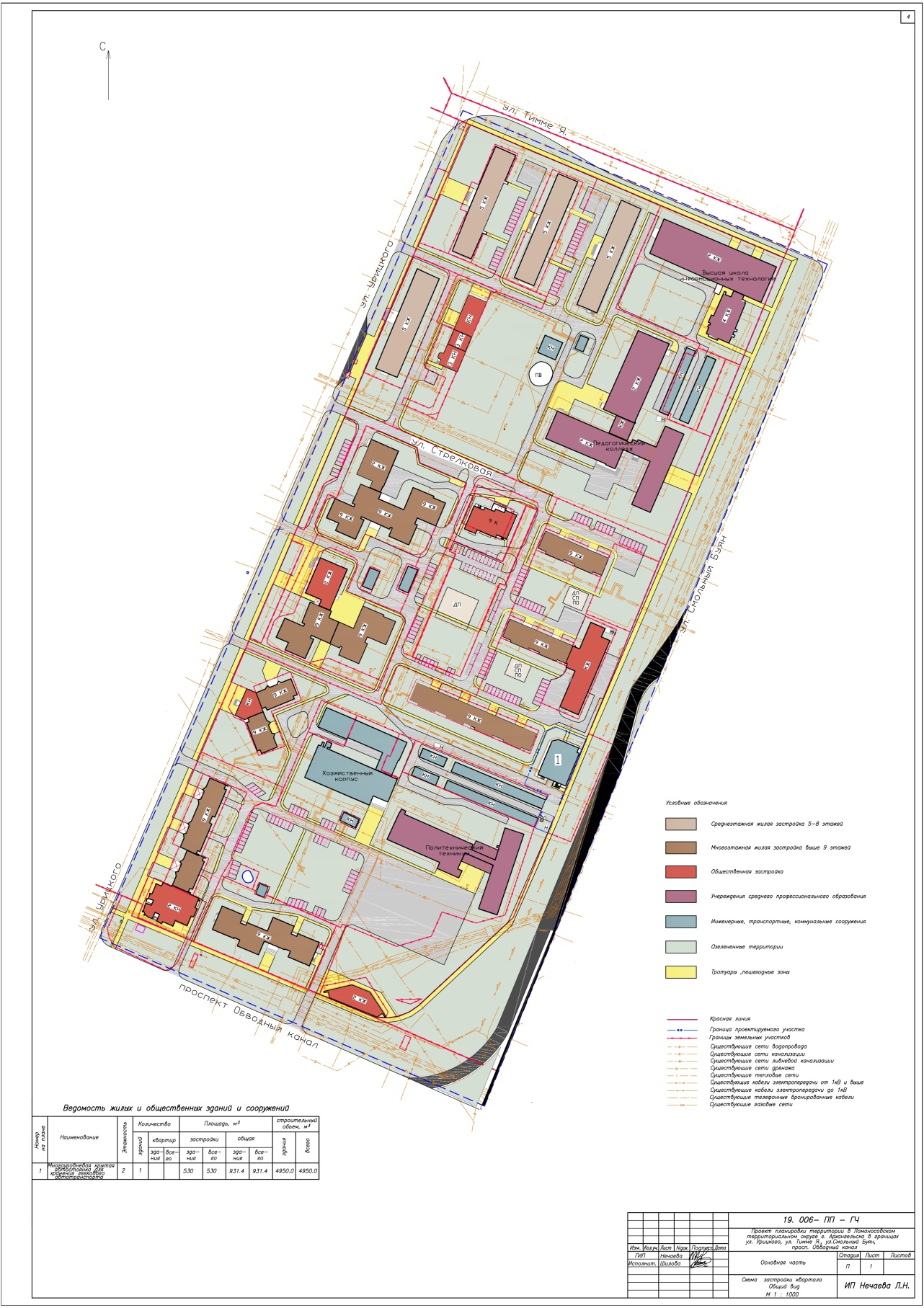 ____________Приложение № 2к проекту планировки территории 
в Ломоносовском территориальном округе 
г. Архангельска в границах ул. Урицкого, 
ул. Тимме Я., ул. Смольный Буян, 
просп. Обводный канал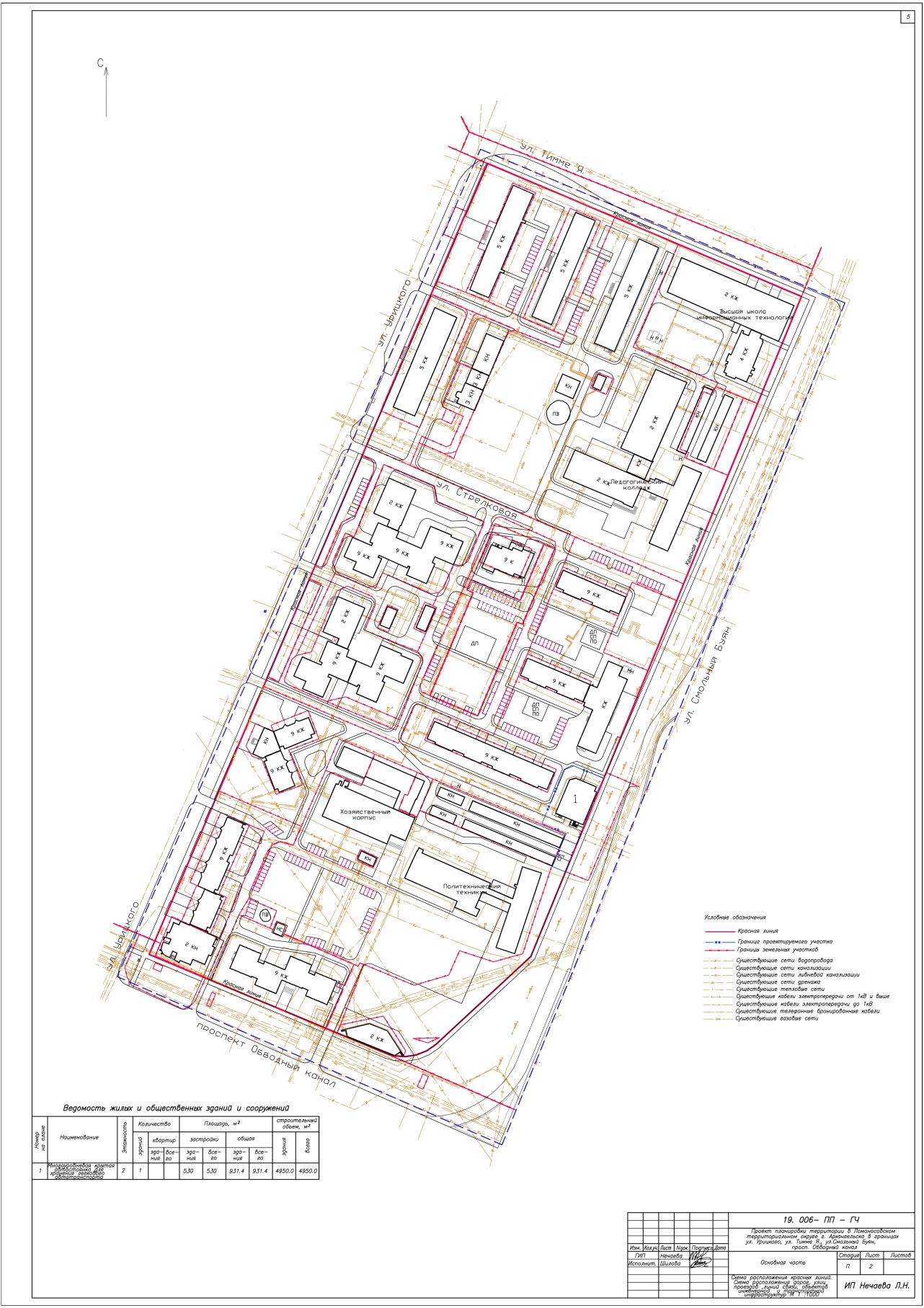 ____________Приложение № 3к проекту планировки территории 
в Ломоносовском территориальном округе 
г. Архангельска в границах ул. Урицкого, 
ул. Тимме Я., ул. Смольный Буян, 
просп. Обводный канал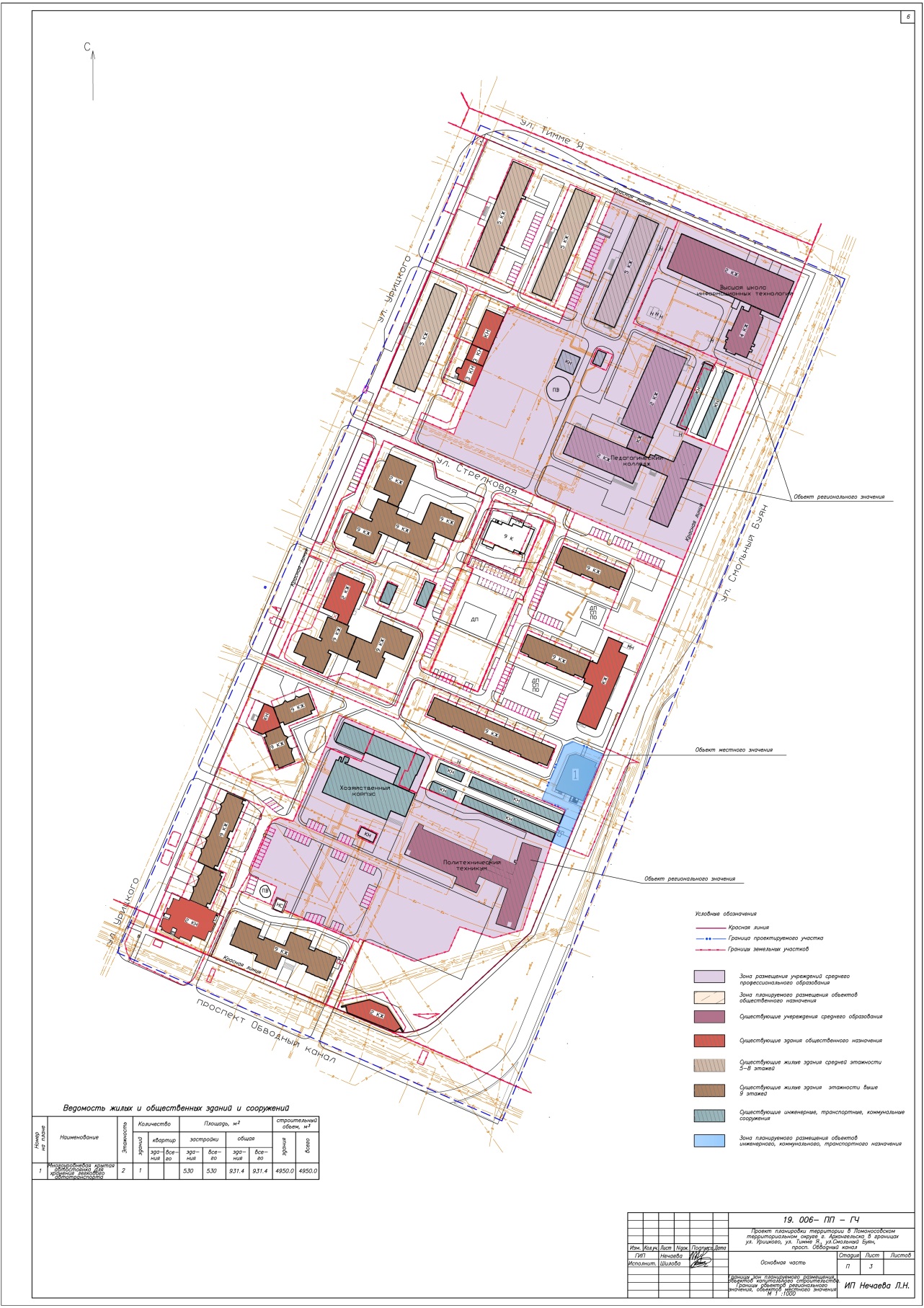 ____________Приложение № 4к проекту планировки территории 
в Ломоносовском территориальном округе 
г. Архангельска в границах ул. Урицкого, 
ул. Тимме Я., ул. Смольный Буян, 
просп. Обводный канал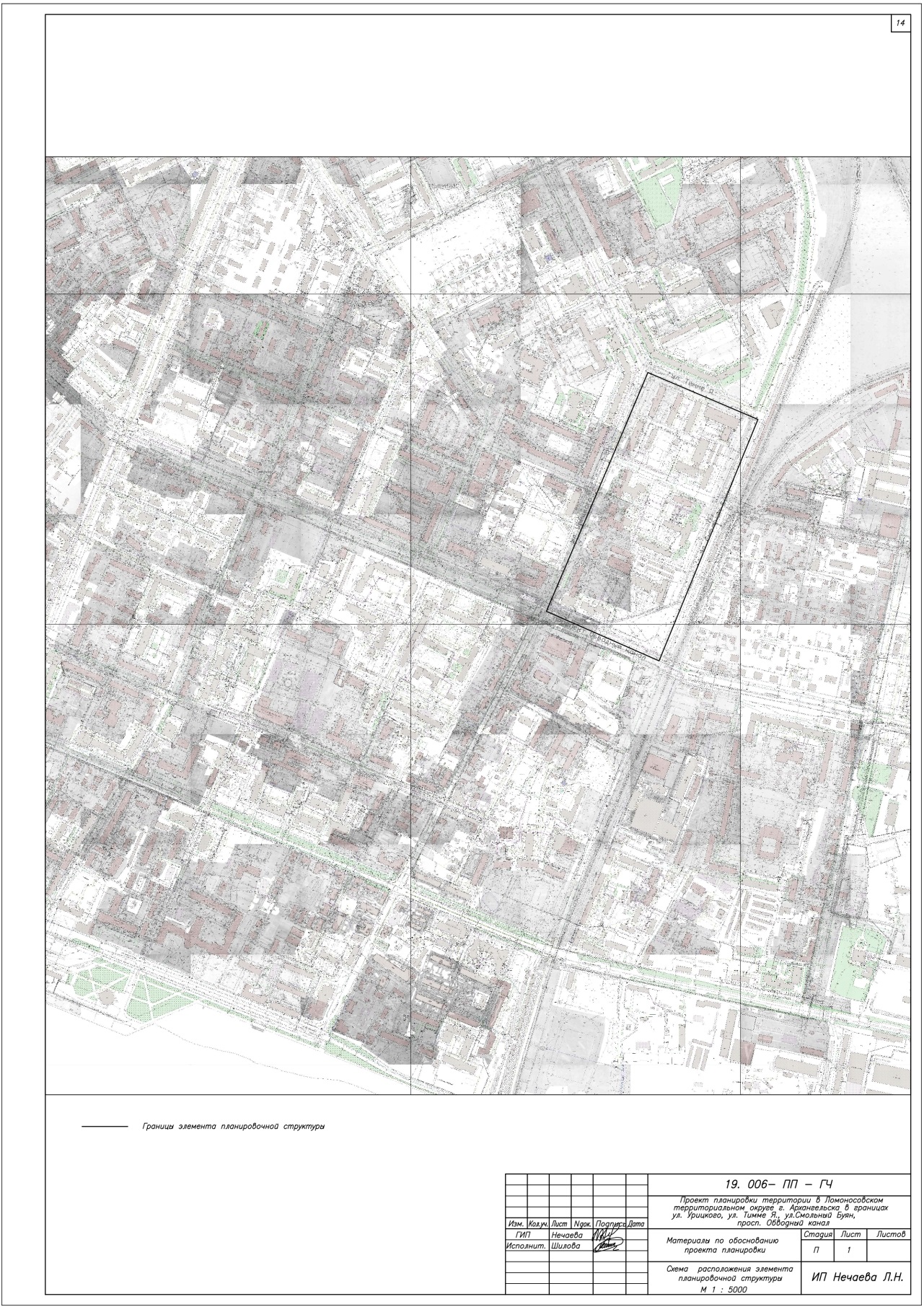 ____________Приложение № 5к проекту планировки территории 
в Ломоносовском территориальном округе 
г. Архангельска в границах ул. Урицкого, 
ул. Тимме Я., ул. Смольный Буян, 
просп. Обводный канал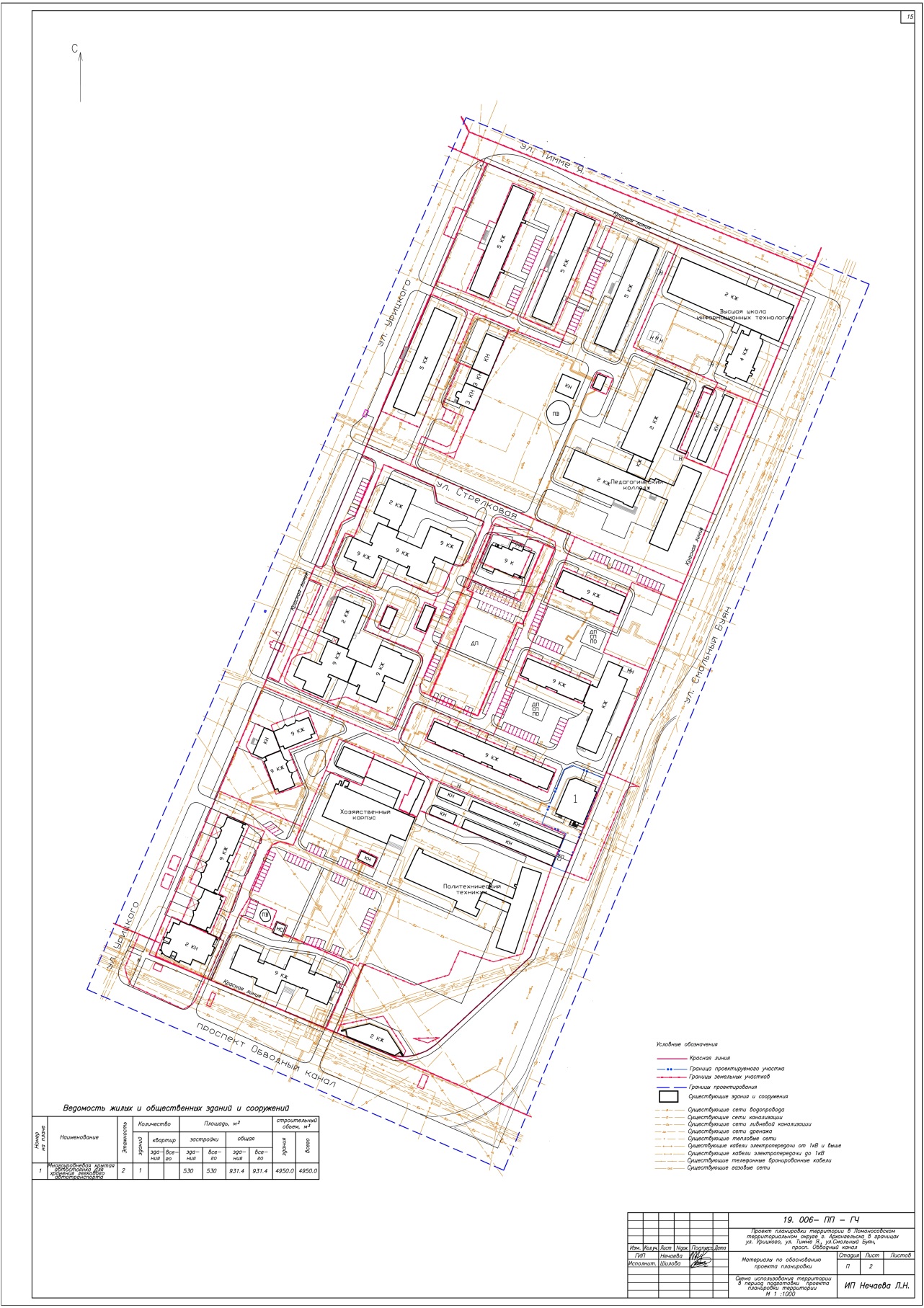 ____________Приложение № 6к проекту планировки территории 
в Ломоносовском территориальном округе 
г. Архангельска в границах ул. Урицкого, 
ул. Тимме Я., ул. Смольный Буян, 
просп. Обводный канал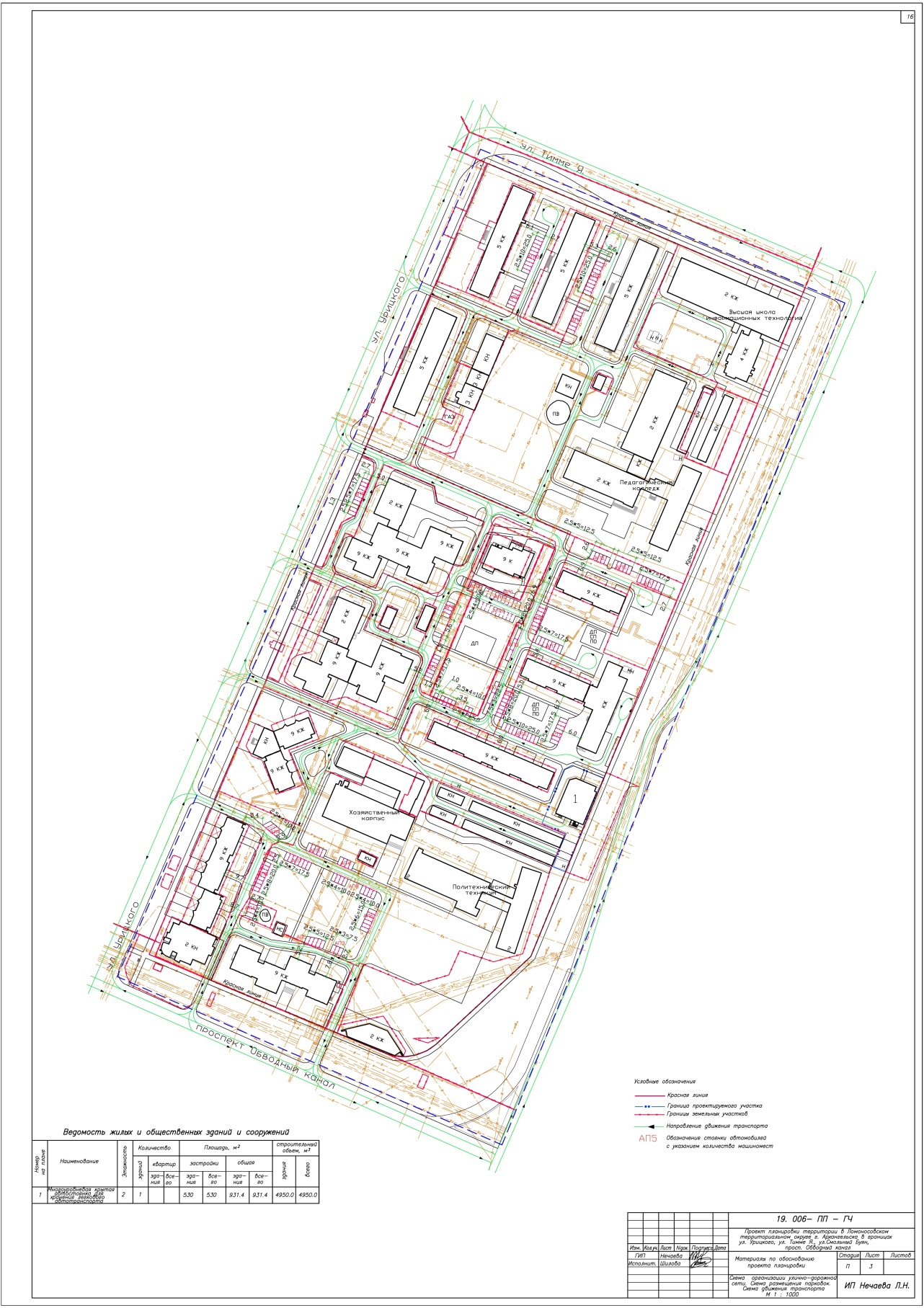 ____________Приложение № 7к проекту планировки территории 
в Ломоносовском территориальном округе 
г. Архангельска в границах ул. Урицкого, 
ул. Тимме Я., ул. Смольный Буян, 
просп. Обводный канал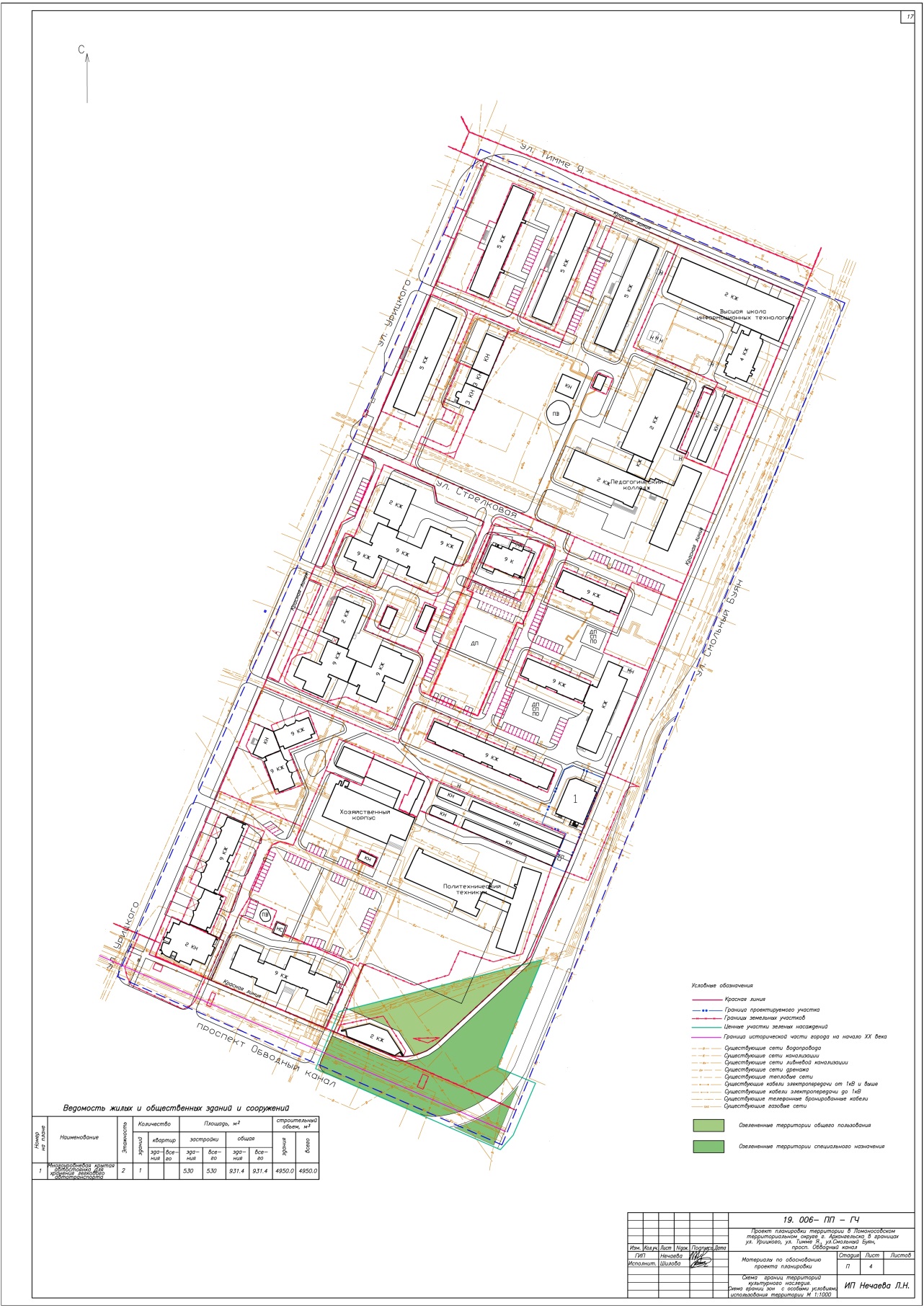 ____________Приложение № 8к проекту планировки территории 
в Ломоносовском территориальном округе 
г. Архангельска в границах ул. Урицкого, 
ул. Тимме Я., ул. Смольный Буян, 
просп. Обводный канал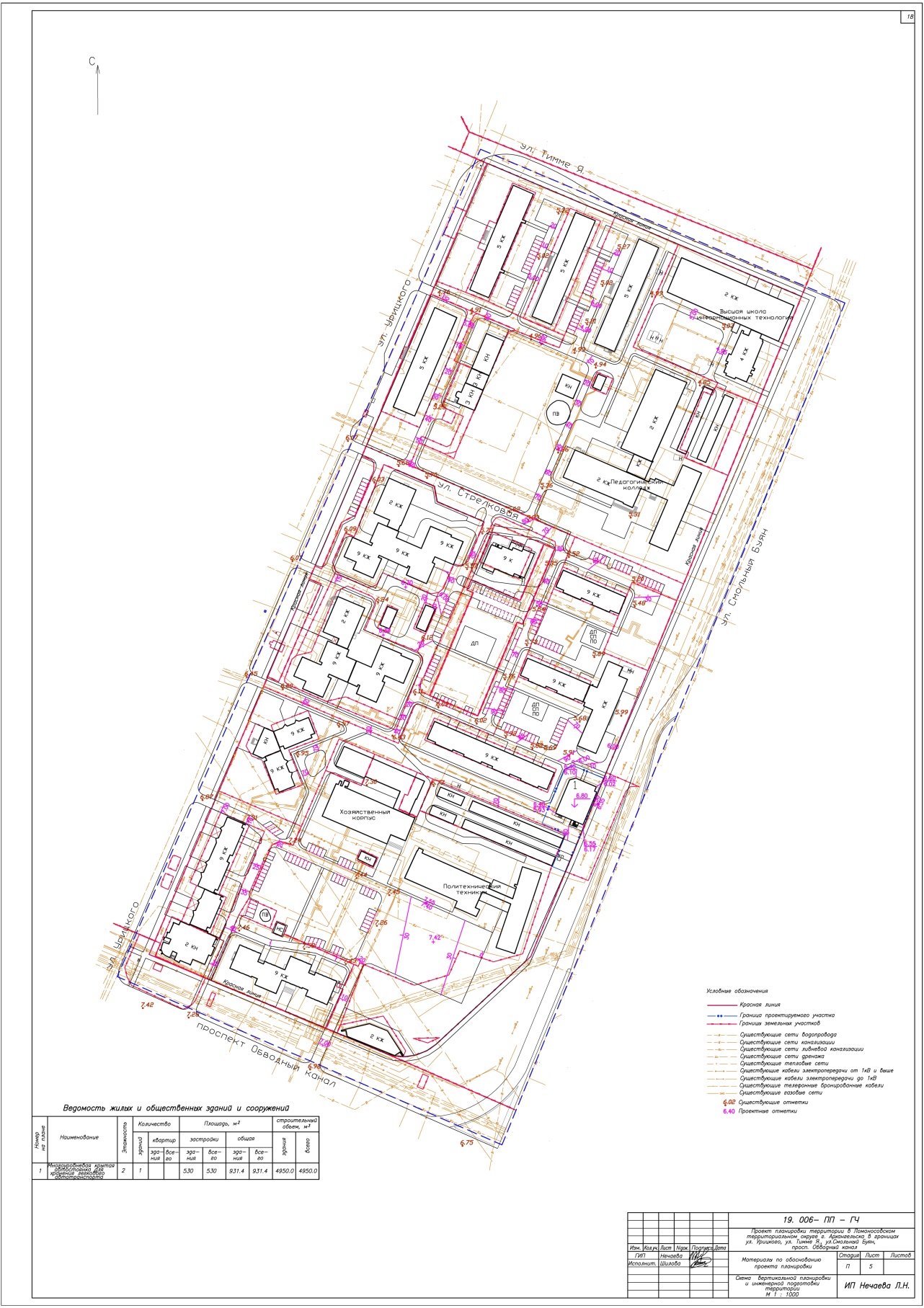 ____________Номер п/пНаименованиеЕд. изм.КоличествоНомер п/пНаименованиеЕд. изм.В границах квартала1Площадь кварталага15,62 га2Площадь застройки кварталага2,98 га3Площадь покрытия проездов, тротуаров, площадок га5,21 га4Площадь озелененияга7,42 га5Плотность застройки%176Процент использования территории%527Процент озеленения%48